Avízo – Práce na rozšíření parkoviště u protetiky ústecké Masarykovy nemocnice omezí provoz a parkovánídatum vzniku: 8. 8. 2017/zveřejněno: 15:30 hodin Návštěvníci a zaměstnanci Krajské zdravotní, a. s. – Masarykovy nemocnice v Ústí nad Labem, o. z., musí počítat ve dnech 10. až 12. srpna 2017 s omezením provozu v blízkosti stavby parkoviště před pavilonem O, kde sídlí protetické oddělení. Parkování zde nebude možné vůbec. V tomto termínu dodavatelská firma provede čištění stávajících povrchů komunikací, poté postřik asfaltovou emulzí a následně položí nové asfaltové koberce v rozsahu asi 1330 m2. Parkoviště se nachází podél ulice Sociální péče na Bukově.Předmětem veřejné zakázky je realizace rozšíření stávajícího parkoviště a úprava dosavadního veřejného osvětlení. Důvodem rozšíření parkoviště je  navýšení parkovacích míst pro zaměstnance a pacienty Krajské zdravotní, a. s. – Masarykovy nemocnice v Ústí nad Labem, o. z. Parkoviště bude rozšířeno o 25 nových parkovacích míst, takže celkem bude po dokončení stavby k dispozici 50 stání. V souvislosti s rozšířením stávajícího parkoviště je nutná úprava veřejného osvětlení, která spočívá v navýšení počtu lamp. Cena díla dle veřejné zakázky je 4,67 milionu Kč včetně DPH. Stavební práce začaly 26. června, dílo má být dokončeno během osmi týdnů od jejich zahájení.Zdroj: info@kzcr.euInvestice byla podpořena Ústeckým krajem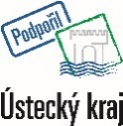 